Das menschliche Skellet								GUSSchau dir das folgende Video an und beantwortet die Fragen in Handout 1https://www.youtube.com/watch?v=Xeu_dkMRKxA (Stand: 19.03.2020)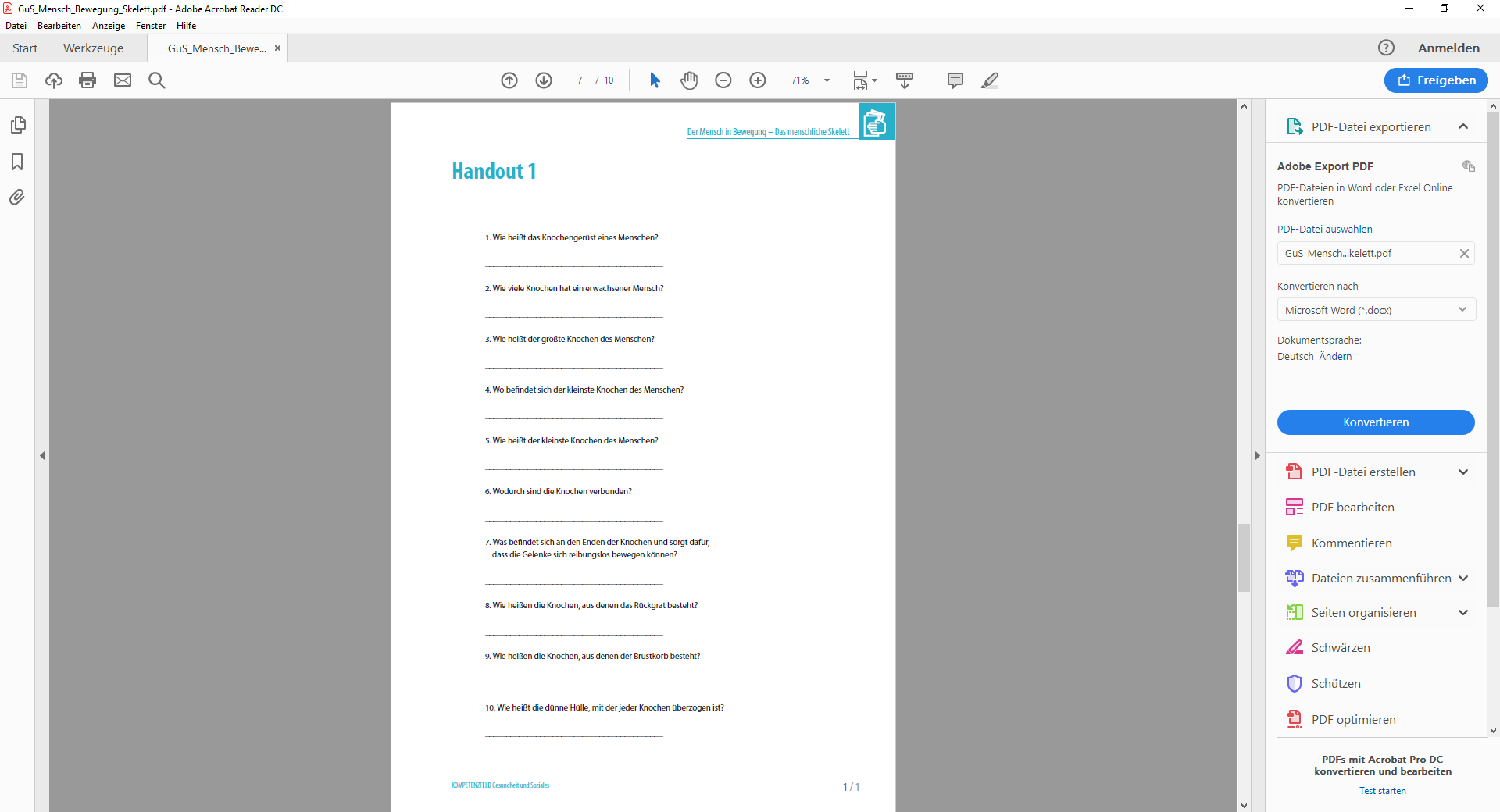 Quelle: BMBWF (Hrsg.) : Gesundheit – der Mensch in Bewegung, Kompetenzfeld Gesundheit
                            und Soziales, Netzwerk ePSA, 2016.Finde die Wörter im Buchstabengitter: 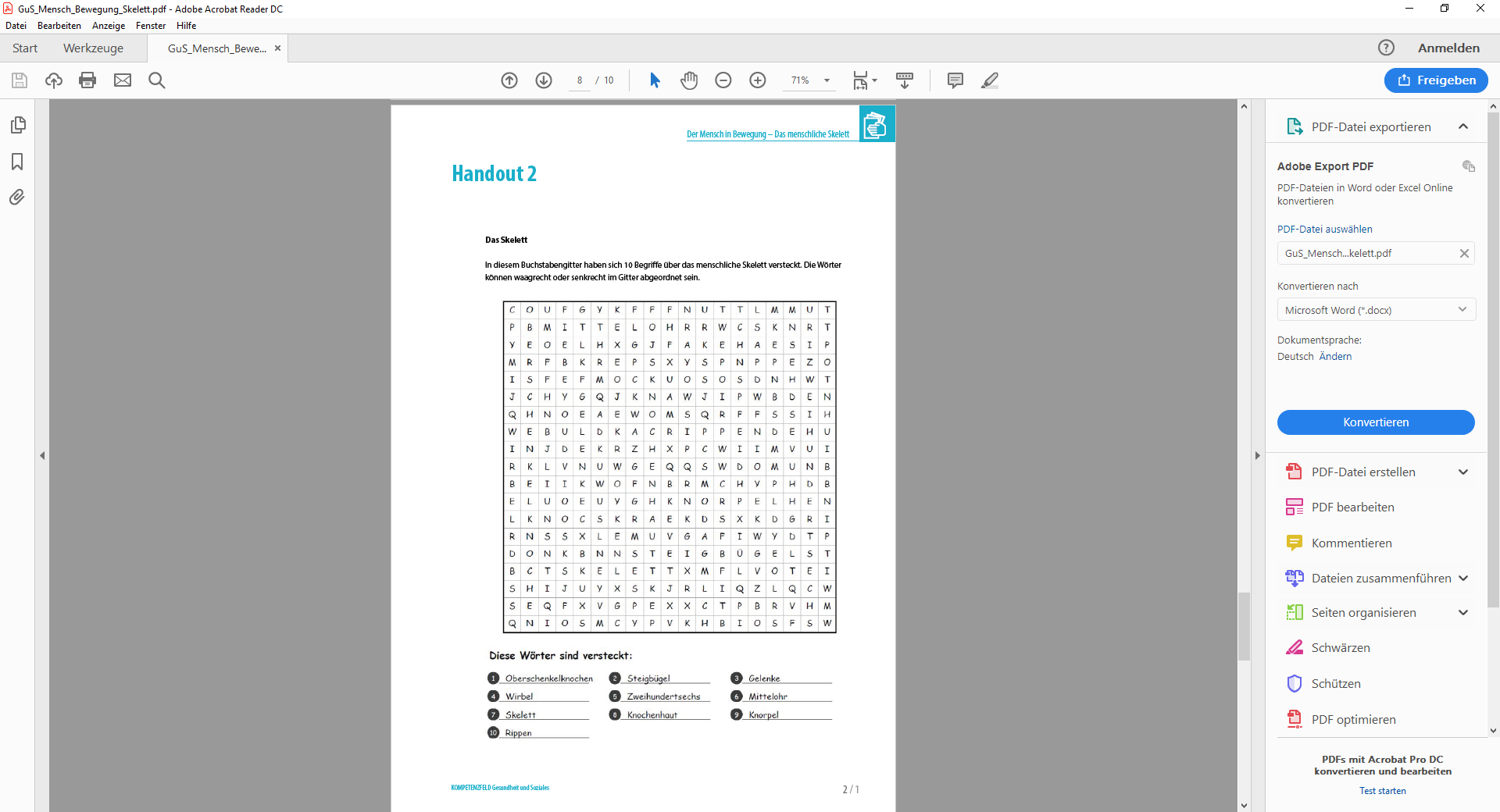 Quelle: BMBWF (Hrsg.) : Gesundheit – der Mensch in Bewegung, Kompetenzfeld Gesundheit
                            und Soziales, Netzwerk ePSA, 2016.